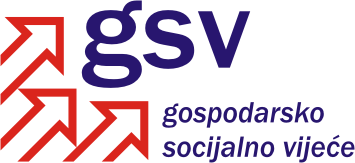 Povjerenstvo za zakonodavstvo, kolektivne pregovore i zaštitu prava  Sukladno članku 39. Poslovnika o radu Gospodarsko-socijalnog vijeća i njegovih radnih tijela, a u vezi članka 30. Poslovnika, Povjerenstvo za zakonodavstvo, kolektivne pregovore i zaštitu prava je na 24. sjednici održanoj 29. listopada 2012. godine razmatralo Prijedlog zakona o obveznim osiguranjima u prometu, s Konačnim prijedlogom zakona.Na osnovi rasprave i izjašnjavanja pojedinih članova utvrđeno je sljedeće MIŠLJENJEPredstavnici Vlade Republike Hrvatske podržavaju tekst Prijedloga zakona o obveznim osiguranjima u prometu, s Konačnim prijedlogom zakona.Hrvatska udruga poslodavaca i sindikalne središnjice ne podržavaju tekst Prijedloga zakona o obveznim osiguranjima u prometu, s Konačnim prijedlogom zakona.Povjerenstvo predlaže Ministarstvu financija da žurno, u roku od 10 dana, pozove predstavnike HUP-a i sindikalnih središnjica na konzultacijski sastanak u vezi Prijedloga zakona o obveznim osiguranjima u prometu, s Konačnim prijedlogom zakona.Povjerenstvo predlaže da Ministarstvo financija članovima Povjerenstva dostavi mišljenje Europske komisije o ovom prijedlogu zakona.Zamjenica koordinatorice PovjerenstvaAdmira Ribičić, v.r. 